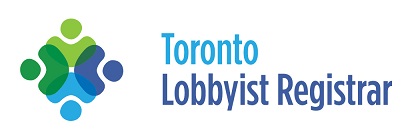 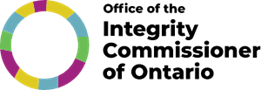 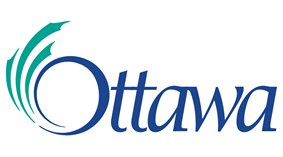 Three Registrars and an ElectionAdvice for navigating elections, gifts and compliancePresented by: The Office of the Lobbyist Registrar, City of Toronto,the Office of the Integrity Commissioner of Ontario and the Office of the Integrity Commissioner and Lobbyist Registrar, the City of OttawaFirst Name:  Last Name:  Position in Organization:     Email Address:  Organization Nameand Address:	Phone No.:    Are you a registered lobbyist?    Yes        No  If Yes, please indicate in which jurisdictions: 	   Province of Ontario	   City of Toronto                                                                           City of OttawaPlease return completed form to the Office of the Lobbyist Registrar by email at LobbyingBylawTraining@toronto.ca or fax to: (416) 338-5859 as soon as possible. A link to the event will be provided the week of February 28, 2022.Cancellation/SubstitutionCancellation:   Please cancel in writing (email or fax) one week prior to the event.Substitution:     Substitutions are welcome, but must be confirmed by email or fax before the event.